Závodní kuchyně Horní Dvořiště, příspěvková organizace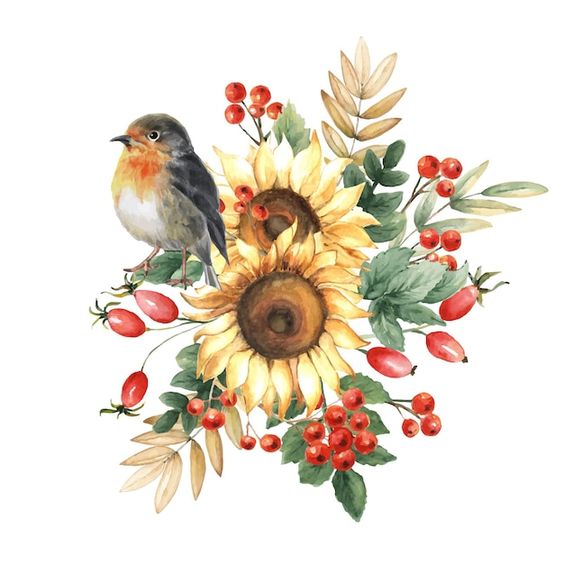 Horní Dvořiště 136Jídelní lístek od 02.10.2023 do 06.10.2023 pondělí		02.10.2023SvačinaChléb, tuňáková pomazánka, jablko, ovocný čaj			1,7	ObědKuřecí vývar s tarhoňou						9,1,3				Čočka na kyselo, uzená plec, kyselá okurka, džus		1,3ZŠ+MŠ: čočka na kyselo, vařené vejce, kys. okurka, džus		1,3									úterý		03.10.2023SvačinaLoupáček, banán, kakao					1,3,7		ObědKmínová polévka s vejci						3,9			Kuře na divoko, bramborový knedlík, džus			7,1,3				Středa                04.10.2023SvačinaChléb, cizrnová pomazánka, paprika, bílá káva			1,7				ObědHovězí vývar s noky						9,1,3			Mexický guláš, rýže, džus					1				Čtvrtek 	05.10.2023SvačinaHouska, kuřecí pomazánka, pomeranč, čas s citronem		1,7	Oběd					Celerová polévka						9,1,7				Záhorácký závitek, houskový knedlík, džus			1Pátek		06.10.2023SvačinaKukuřičný chléb, sýrová pomazánka s cuketou, džus		7			ObědSelská krupková polévka s vejci					3,1		Vepřové maso v mrkvi, brambor, džus				1ZMĚNA V JIDELNÍM LÍSTKU VYHRAZENA Cena oběda pro cizí strávníky (CS) 100,- Kč. Za dovoz 5,- Kč.Objednávka na níže uvedeném čísle nejpozději v 08:00 hod. Libuše Píchová, vedoucíTel.: 602 219 267